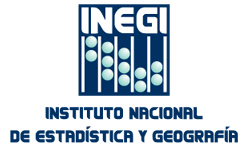 CUESTIONARIO PARA EL AUTODIAGNÓSTICO DEL ASEGURAMIENTO DE LA CALIDAD EN LAS ACTIVIDADES DE DIFUSIÓN Y VINCULACIÓN DEL INEGIComité de Aseguramiento de la Calidad del INEGIJunio 17, 2015Datos generalesDatos de identificación del responsable del llenado del cuestionario.Datos de identificación de los participantes en el llenado del cuestionario.Datos de contacto de una persona que haya participado en el proceso y a quien se pueda recurrir para contestar dudas sobre las respuestas.Aseguramiento de la calidad en los productos estadísticos y geográficosEn esta sección se busca conocer las prácticas de la unidad administrativa para el aseguramiento de la calidad de los productos estadísticos y geográficos, en relación con los atributos, principios, directrices y acciones de calidad definidos en la Norma y en la Política (ver la Sección I de la Guía).I.1 Pertinencia¿El INEGI cuenta con criterios y procedimientos institucionales para detectar las necesidades de los usuarios, analizar la demanda de información estadística y geográfica, y definir prioridades?¿Durante el 2014, su UA llevó a cabo sistemáticamente procesos de consulta para identificar y orientar al INEGI sobre las necesidades emergentes y prioridades de los usuarios?¿El INEGI, a través de su UA, tiene algún mecanismo (lineamientos, criterios de aprobación, u otro) para integrar el Programa Anual de Productos con base en un ejercicio sistemático e institucional para la detección y priorización de necesidades de información de los usuarios y un análisis de costo-efectividad?I.2 Accesibilidad¿El INEGI cuenta con lineamientos y procedimientos institucionales para asegurar que la información estadística y geográfica sea proporcionada junto con documentación sobre los conceptos, objetivo, definiciones, variables, clasificaciones, fuentes de datos, métodos de captación, y técnicas estadísticas, entre otras, para permitir una mejor comprensión de los datos?¿El INEGI cuenta con lineamientos sobre el contenido, formato y estilo (diseño y claridad del texto, tablas y gráficos) que deben seguir los productos estadísticos y geográficos del INEGI?¿El INEGI cuenta con algún mecanismo o proceso institucional para revisar la claridad y facilidad de comprensión de los textos explicativos que acompaña a la información estadística y geográfica?¿El INEGI cuenta con programas de capacitación y desarrollo para mejorar las habilidades de comunicación escrita del personal encargado de elaborar boletines de prensa, notas informativas, y textos explicativos de la información estadística y geográfica, entre otros?¿El INEGI cuenta lineamientos, procedimientos, u algún otro mecanismo institucional para informar a los usuarios sobre las fechas en las que se llevarán a cabo cambios en la metodología, periodo base, o periodicidad de la información estadística y geográfica?¿Los formatos de publicación de la información estadística y geográfica en el INEGI facilitan la difusión de la misma por parte de los medios de comunicación?¿El INEGI cuenta con un catálogo actualizado de publicaciones y otros servicios disponibles para los usuarios en el sitio del Instituto en internet?¿El INEGI cuenta con una estrategia y mecanismos específicos para hacer del conocimiento público los diferentes canales disponibles para acceder a la información estadística y geográfica?I.3 Oportunidad y puntualidad¿El INEGI, a través de su UA, tiene algún mecanismo para anunciar con anticipación las fechas y el horario de disponibilidad de toda la información estadística y geográfica que se genera en el Instituto?¿El Calendario de Difusión cumple con las directrices de difusión de datos del FMI y de otros organismos internacionales o nacionales relevantes?¿El INEGI cuenta con algún mecanismo institucional de consulta con los usuarios clave para conocer sus necesidades de disponibilidad de la información estadística y geográfica para la toma oportuna de decisiones?¿En caso de que las fechas de publicación establecidas en el Calendario de Difusión no se cumplan, las divergencias son notificadas públicamente con anticipación, junto con las nuevas fechas de difusión y las causas del retraso? ¿Existen planes de contingencia en caso de problemas emergentes que pudieran retrasar la difusión de la información estadística y geográfica?¿Durante el 2014, se cumplió con todas las fechas aprobadas por la Junta de Gobierno del INEGI para la difusión de información estadística y geográfica? ¿El INEGI cuenta con alguna política o disposición en la que se especifique al personal y a los usuarios el tiempo máximo aceptable que puede transcurrir entre el final del periodo de referencia y la disponibilidad de los datos?I.4 Coherencia y comparabilidadNo aplicaI.5 Metadatos estadarizados¿El INEGI cuenta con procesos que garanticen la elaboración de metadatos de todos proyectos estadísticos y geográficos de acuerdo con un estándar o buena práctica internacional?¿El INEGI lleva a cabo el resguardo y conservación de la información estadística y geográfica y sus metadatos siguiendo alguna buena práctica internacional?¿El INEGI cuenta con un repositorio institucional de metadatos organizado sistemáticamente para asegurar la accesibilidad y reutilización de la información estadística y geográfica?¿El INEGI cuenta con programas de capacitación y desarrollo para mejorar las habilidades del personal en el manejo de metadatos?¿Existe una UA responsable de coordinar la elaboración, publicación y mantenimiento de los metadatos de la información estadística y geográfica?¿El INEGI cuenta con un glosario estadístico y geográfico a nivel institucional, actualizado y disponible al público?I.6 Veracidad (precisión y confiabilidad)¿El INEGI, a través de su UA, tiene algún mecanismo para llevar a cabo un seguimiento de los cambios a la información divulgada en las publicaciones estadísticas y geográficas del INEGI, y verificar que se encuentre disponible al público una explicación acerca de la razón y naturaleza de los ajustes y correcciones, así como la fecha en que se hicieron los cambios?Aseguramiento de la calidad en los procesos estadísticos y geográficosEn esta sección se busca conocer las prácticas de la unidad administrativa para el aseguramiento de la calidad de los procesos estadísticos y geográficos, en relación con los atributos, principios, directrices y acciones definidos en la Norma y en la Política (ver la Sección II de la Guía).II.1 Relación con usuarios¿El INEGI, a través de su UA, cuenta con algún procedimiento u otro mecanismo formal para manejar las relaciones del Instituto con cada uno de los siguientes actores? Nota: Dicho mecanismo o procedimiento deberá incluir al menos la identificación de actores relevantes, medios de consulta y seguimiento de las necesidades de cada actor. ¿En los últimos dos años, su UA ha realizado actividades conforme a una estrategia institucional para garantizar que los medios de comunicación sean capaces de desempeñar un papel en la difusión de la información estadística y geográfica a una amplia audiencia?¿Su UA cuenta con mecanismos sistemáticos e institucionales para sensibilizar a los informantes/encuestados sobre el valor y el uso de la información estadística y geográfica?II.2 Mantenimiento de estándares estadísticos y geográficos¿El personal involucrado en las actividades de difusión de su UA tiene al menos un conocimiento general de los principales estándares estadísticos y geográficos para la generación de información, y los cambios realizados en los mismos?¿El INEGI cuenta con mecanismos institucionales para promover la participación de los usuarios en la identificación y desarrollo de estándares estadísticos y geográficos para la generación de información?¿Su UA promueve la participación activa del INEGI con otras organizaciones nacionales e internacionales para el desarrollo, revisión promoción e implementación de estándares estadísticos y geográficos para la generación de información (por ejemplo, asistencia del personal del INEGI a talleres, conferencias y seminarios nacionales e internacionales sobre la aplicación de estándares, clasificaciones, etc.)?II.3 Metodología científicamente sustentadaNo aplicaII.4 Implementación adecuada¿Los medios y mecanismos para la difusión de información estadística y geográfica y la atención a usuarios son acordes a las mejores prácticas internacionales?¿Su UA cuenta con los medios e instrumentos necesarios para la implementación apropiada de la Norma para la difusión y promoción del acceso, conocimiento y uso de la información estadística y geográfica que genera el INEGI, incluyendo presupuesto, recursos humanos, materiales e informáticos, un programa operativo anual (o equivalente), manuales de procedimientos, matriz de administración de riesgos, y plan de capacitación?¿Los procedimientos utilizados para la difusión de información estadística y geográfica a través de los distintos medios (sitio de internet del Instituto, centros de información, redes sociales, red de consulta externa y comunicación social) se encuentran documentados en manuales de procedimientos o documentos equivalentes?¿Su UA sigue sistemáticamente procedimientos que incluyan puntos de control de la calidad de los productos de difusión, y validen el avance a etapas posteriores dentro del proceso de difusión?¿Su UA sigue sistemáticamente procedimientos que incluyan puntos de control de la calidad de los siguientes servicios de atención a los usuarios?¿Considera que los siguientes servicios de atención a usuarios cuentan con personal calificado para facilitar el acceso e interpretación de los datos por parte de los usuarios?¿Se cuenta con programas de capacitación y desarrollo en los que se establezcan estándares para supervisar y mejorar las habilidades del personal encargado de la atención a los usuarios?¿Las actividades estadísticas y geográficas son debidamente comunicadas y publicitadas con el fin de aumentar el conocimiento y confianza entre los informantes?II.5 Carga no excesiva a los informantesNo aplicaII.6 Costo-efectividad¿Su UA recoge y sistematiza información sobre costos y eficiencia de las siguientes actividades para retroalimentar decisiones futuras de planeación y ejecución?¿Durante el 2014, su UA promovió e implementó soluciones estandarizadas que aumentaran la efectividad y eficiencia en el INEGI en las siguientes actividades?¿Las operaciones rutinarias requeridas para la difusión de información estadística y geográfica y la atención a usuarios están automatizadas?¿El INEGI aprovecha el potencial de las tecnologías de la información y la comunicación para la diseminación de información estadística y geográfica?Aseguramiento de la calidad desde el entorno institucionalEn esta sección se busca conocer las acciones de la unidad administrativa para el aseguramiento de la calidad desde el entorno institucional, en relación con los atributos, principios, directrices y acciones definidos en la Norma y en la Política (ver la Sección III de la Guía).III.1 Objetividad¿EL INEGI cuenta con una política de difusión de la información estadística y geográfica del INEGI que cumpla con los elementos y características especificados en la tabla? ¿El INEGI cuenta con una política, y mecanismos para su implementación, que garanticen el trato equitativo a los usuarios en el acceso a la información estadística y geográfica?¿En los casos donde se da acceso privilegiado a la información estadística y geográfica generada por el INEGI antes de la publicación oficial, este acceso se encuentra documentado y es público? ¿El INEGI cuenta con algún mecanismo institucional para asegurar que los boletines de prensa y notas informativas sobre información estadística y geográfica se distingan claramente de opiniones, juicios, y declaraciones políticas, y sean emitidos separadamente?¿El INEGI cuenta con algún mecanismo para asegurar que los comunicados y declaraciones sobre productos y actividades estadísticas y geográficas realizadas mediante conferencias de prensa sean objetivos y políticamente imparciales?III.2 Transparencia¿En la página de internet del INEGI se encuentran disponibles al público los términos y condiciones -incluyendo el fundamento legal y el propósito- bajo los cuales son desarrollados, producidos y difundidos todos los productos del INEGI?¿El INEGI cuenta con una política de identidad institucional que es aplicada sistemáticamente a todos los productos generados por el Instituto para su correcta identificación?¿Existe algún documento oficial del INEGI que enuncie los derechos y responsabilidades de los informantes/encuestados?¿Existe algún procedimiento de aplicación a nivel institucional para notificar a los informantes sobre: el propósito de la encuesta (incluyendo los usos previstos y los usuarios de la información generada a partir de la encuesta); la institución responsable de realizar la encuesta; el mecanismo para la captación de información; el carácter obligatorio o voluntario de la encuesta; la protección de la confidencialidad; los planes de vinculación de registros (si aplica); y la identidad de las partes en cualquier acuerdo para compartir la información proporcionada por los encuestados (si aplica)?III.3 Compromiso con la calidad ¿El INEGI cuenta con criterios, procedimientos y herramientas institucionales para medir la satisfacción de los usuarios con los productos estadísticos y geográficos?¿El INEGI, a través de su UA, da seguimiento de manera regular y sistemática a la satisfacción de los usuarios con los productos estadísticos y geográficos?¿El INEGI cuenta con criterios, procedimientos y herramientas institucionales para medir la satisfacción con los servicios de atención a los usuarios?¿El INEGI, a través de su UA, aplica los criterios, procedimientos y herramientas mencionados en la pregunta anterior para dar seguimiento de manera regular y sistemática a la satisfacción con los servicios de atención a los usuarios?¿Su UA cuenta con un un sistema formal de aseguramiento de la calidad para las actividades de difusión de la información estadística y geográfica, y las herramientas necesarias para su operación?III.4 Recursos adecuados¿En los últimos dos años, su UA contó con los recursos (financieros, humanos, materiales, e informáticos) necesarios para la implementación de las actividades propuestas en los programas anuales de trabajo del INEGI?III.5 Coordinación del Sistema Nacional de Información Estadística y GeográficaNo aplicaIII.6 Independencia profesional y técnica¿El INEGI cuenta con algún mecanismo para garantizar que los procesos y medios para la difusión de la información estadística y geográfica estén regidos por los Principios Fundamentales de las Estadísticas Oficiales, la normatividad nacional aplicable, y se sigan las mejores prácticas en la materia? ¿Existe una política formal o una práctica sistemática en el INEGI para responder públicamente a críticas, interpretaciones erróneas o mal uso de las estadísticas oficiales?III.7 Confidencialidad y reserva de datos¿Todo el personal encargado de la atención a los usuarios es sensibilizado y capacitado en relación a los principios y mecanismos implementados para garantizar la confidencialidad y reserva de la información estadística y geográfica?Medición y evaluación de la calidad, y proyectos de mejoraComo complemento al apartado III.3 Compromiso con la calidad, en esta sección se busca conocer las prácticas de medición, evaluación y retroalimentación de la UA, en relación con los atributos, principios, directrices y acciones definidos en la Norma y en la Política (ver la Sección IV de la Guía).Uso de indicadores e informes para la medición de la calidad de los procesos de difusión de información estadística y geográfica y de atención a los usuariosUso de estándares, indicadores e informes para la medición de la calidad de los productos estadísticos y geográficos¿En los últimos 2 años, el INEGI ha realizado alguna evaluación de la calidad de los siguientes servicios de difusión de información estadística y geográfica y de atención a los usuarios?Fecha de la aplicación del cuestionario Día |___|___|Mes |___|___|Año|___|___||___|___|Nombre del responsable de llenado del cuestionarioCargo del responsable de llenado del cuestionario.Nombre Área de adscripciónCargo1. 2.3.4.5.6.Nombre TeléfonoCorreo electrónicoSí  ⃝Sí parcialmente ⃝No  ⃝No aplica  ⃝Explique su respuestaExplique su respuestaExplique su respuestaExplique su respuesta¿Existe documentación soporte?Sí   ⃝Sí, pero incompleta  ⃝No  ⃝Sí  ⃝Sí parcialmente ⃝No  ⃝No aplica  ⃝Explique su respuestaExplique su respuestaExplique su respuestaExplique su respuesta¿Existe documentación soporte?Sí   ⃝Sí, pero incompleta  ⃝No  ⃝Sí  ⃝Sí parcialmente ⃝No  ⃝No aplica  ⃝Explique su respuestaExplique su respuestaExplique su respuestaExplique su respuesta¿Existe documentación soporte?Sí   ⃝Sí, pero incompleta  ⃝No  ⃝Sí  ⃝Sí parcialmente ⃝No  ⃝No aplica  ⃝Explique su respuestaExplique su respuestaExplique su respuestaExplique su respuesta¿Existe documentación soporte?Sí   ⃝Sí, pero incompleta  ⃝No  ⃝Sí  ⃝Sí parcialmente ⃝No  ⃝No aplica  ⃝Explique su respuestaExplique su respuestaExplique su respuestaExplique su respuesta¿Existe documentación soporte?Sí   ⃝Sí, pero incompleta  ⃝No  ⃝Sí  ⃝Sí parcialmente ⃝No  ⃝No aplica  ⃝Explique su respuestaExplique su respuestaExplique su respuestaExplique su respuesta¿Existe documentación soporte?Sí   ⃝Sí, pero incompleta  ⃝No  ⃝Sí  ⃝Sí parcialmente ⃝No  ⃝No aplica  ⃝Explique su respuestaExplique su respuestaExplique su respuestaExplique su respuesta¿Existe documentación soporte?Sí   ⃝Sí, pero incompleta  ⃝No  ⃝Sí  ⃝Sí parcialmente ⃝No  ⃝No aplica  ⃝Explique su respuestaExplique su respuestaExplique su respuestaExplique su respuesta¿Existe documentación soporte?Sí   ⃝Sí, pero incompleta  ⃝No  ⃝Sí  ⃝Sí parcialmente ⃝No  ⃝No aplica  ⃝Explique su respuestaExplique su respuestaExplique su respuestaExplique su respuesta¿Existe documentación soporte?Sí   ⃝Sí, pero incompleta  ⃝No  ⃝Sí  ⃝Sí parcialmente ⃝No  ⃝No aplica  ⃝Explique su respuestaExplique su respuestaExplique su respuestaExplique su respuesta¿Existe documentación soporte?Sí   ⃝Sí, pero incompleta  ⃝No  ⃝Sí  ⃝Sí parcialmente ⃝No  ⃝No aplica  ⃝Explique su respuestaExplique su respuestaExplique su respuestaExplique su respuesta¿Existe documentación soporte?Sí   ⃝Sí, pero incompleta  ⃝No  ⃝Sí  ⃝Sí parcialmente ⃝No  ⃝No aplica  ⃝Explique su respuestaExplique su respuestaExplique su respuestaExplique su respuesta¿Existe documentación soporte?Sí   ⃝Sí, pero incompleta  ⃝No  ⃝Sí  ⃝Sí parcialmente ⃝No  ⃝No aplica  ⃝Explique su respuestaExplique su respuestaExplique su respuestaExplique su respuesta¿Existe documentación soporte?Sí   ⃝Sí, pero incompleta  ⃝No  ⃝Sí  ⃝Sí parcialmente ⃝No  ⃝No aplica  ⃝Explique su respuestaExplique su respuestaExplique su respuestaExplique su respuesta¿Existe documentación soporte?Sí   ⃝Sí, pero incompleta  ⃝No  ⃝Sí  ⃝Sí parcialmente ⃝No  ⃝No aplica  ⃝Explique su respuestaExplique su respuestaExplique su respuestaExplique su respuesta¿Existe documentación soporte?Sí   ⃝Sí, pero incompleta  ⃝No  ⃝Sí  ⃝Sí parcialmente ⃝No  ⃝No aplica  ⃝Explique su respuestaExplique su respuestaExplique su respuestaExplique su respuesta¿Existe documentación soporte?Sí   ⃝Sí, pero incompleta  ⃝No  ⃝Sí  ⃝Sí parcialmente ⃝No  ⃝No aplica  ⃝Explique su respuestaExplique su respuestaExplique su respuestaExplique su respuesta¿Existe documentación soporte?Sí   ⃝Sí, pero incompleta  ⃝No  ⃝Sí  ⃝Sí parcialmente ⃝No  ⃝No aplica  ⃝Explique su respuestaExplique su respuestaExplique su respuestaExplique su respuesta¿Existe documentación soporte?Sí   ⃝Sí, pero incompleta  ⃝No  ⃝Sí  ⃝Sí parcialmente ⃝No  ⃝No aplica  ⃝Explique su respuestaExplique su respuestaExplique su respuestaExplique su respuesta¿Existe documentación soporte?Sí   ⃝Sí, pero incompleta  ⃝No  ⃝Sí  ⃝Sí parcialmente ⃝No  ⃝No aplica  ⃝Explique su respuestaExplique su respuestaExplique su respuestaExplique su respuesta¿Existe documentación soporte?Sí   ⃝Sí, pero incompleta  ⃝No  ⃝Sí  ⃝Sí parcialmente ⃝No  ⃝No aplica  ⃝Explique su respuestaExplique su respuestaExplique su respuestaExplique su respuesta¿Existe documentación soporte?Sí   ⃝Sí, pero incompleta  ⃝No  ⃝Sí  ⃝Sí parcialmente ⃝No  ⃝No aplica  ⃝Explique su respuestaExplique su respuestaExplique su respuestaExplique su respuesta¿Existe documentación soporte?Sí   ⃝Sí, pero incompleta  ⃝No  ⃝Sí  ⃝Sí parcialmente ⃝No  ⃝No aplica  ⃝Explique su respuestaExplique su respuestaExplique su respuestaExplique su respuesta¿Existe documentación soporte?Sí   ⃝Sí, pero incompleta  ⃝No  ⃝Sí  ⃝Sí parcialmente ⃝No  ⃝No aplica  ⃝Explique su respuestaExplique su respuestaExplique su respuestaExplique su respuesta¿Existe documentación soporte?Sí   ⃝Sí, pero incompleta  ⃝No  ⃝Sí  ⃝Sí parcialmente ⃝No  ⃝No aplica  ⃝Explique su respuestaExplique su respuestaExplique su respuestaExplique su respuesta¿Existe documentación soporte?Sí   ⃝Sí, pero incompleta  ⃝No  ⃝SíSí parcialmenteNoNo Aplica¿Existe documentación soporte? [Sí/Incompleta/No]Poder ejecutivo⃝⃝⃝⃝Poder legislativo⃝⃝⃝⃝Organismos autónomos⃝⃝⃝⃝Organismos internacionales⃝⃝⃝⃝Medios de comunicación⃝⃝⃝⃝Sector privado⃝⃝⃝⃝Organismos no gubernamentales⃝⃝⃝⃝Informantes/encuestados⃝⃝⃝⃝Otros (especifique)⃝⃝⃝⃝Sí  ⃝Sí parcialmente ⃝No  ⃝No aplica  ⃝Explique su respuestaExplique su respuestaExplique su respuestaExplique su respuesta¿Existe documentación soporte?Sí   ⃝Sí, pero incompleta  ⃝No  ⃝Sí  ⃝Sí parcialmente ⃝No  ⃝No aplica  ⃝Explique su respuestaExplique su respuestaExplique su respuestaExplique su respuesta¿Existe documentación soporte?Sí   ⃝Sí, pero incompleta  ⃝No  ⃝Sí  ⃝Sí parcialmente ⃝No  ⃝No aplica  ⃝Explique su respuestaExplique su respuestaExplique su respuestaExplique su respuesta¿Existe documentación soporte?Sí   ⃝Sí, pero incompleta  ⃝No  ⃝Sí  ⃝Sí parcialmente ⃝No  ⃝No aplica  ⃝Explique su respuestaExplique su respuestaExplique su respuestaExplique su respuesta¿Existe documentación soporte?Sí   ⃝Sí, pero incompleta  ⃝No  ⃝Sí  ⃝Sí parcialmente ⃝No  ⃝No aplica  ⃝Explique su respuestaExplique su respuestaExplique su respuestaExplique su respuesta¿Existe documentación soporte?Sí   ⃝Sí, pero incompleta  ⃝No  ⃝Sí  ⃝Sí parcialmente ⃝No  ⃝No aplica  ⃝Explique su respuestaExplique su respuestaExplique su respuestaExplique su respuesta¿Existe documentación soporte?Sí   ⃝Sí, pero incompleta  ⃝No  ⃝Sí  ⃝Sí parcialmente ⃝No  ⃝No aplica  ⃝Explique su respuestaExplique su respuestaExplique su respuestaExplique su respuesta¿Existe documentación soporte?Sí   ⃝Sí, pero incompleta  ⃝No  ⃝Sí  ⃝Sí parcialmente ⃝No  ⃝No aplica  ⃝Explique su respuestaExplique su respuestaExplique su respuestaExplique su respuesta¿Existe documentación soporte?Sí   ⃝Sí, pero incompleta  ⃝No  ⃝Sí  ⃝Sí parcialmente ⃝No  ⃝No aplica  ⃝Explique su respuestaExplique su respuestaExplique su respuestaExplique su respuesta¿Existe documentación soporte?Sí   ⃝Sí, pero incompleta  ⃝No  ⃝SíSí parcialmenteNoNAExplique su respuesta¿Existe documentación soporte? [Sí/Parcial/No]Laboratorio de microdatos⃝⃝⃝⃝Centro de atención de llamadas⃝⃝⃝⃝Centros de información⃝⃝⃝⃝Servicio de conversación en línea⃝⃝⃝⃝Ejecutivos de cuenta⃝⃝⃝⃝Redes sociales⃝⃝⃝⃝Red de consulta externa⃝⃝⃝⃝Otros (especifique)⃝⃝⃝⃝SíSí parcialmenteNoNAExplique su respuestaLaboratorio de microdatos⃝⃝⃝⃝Centro de atención de llamadas⃝⃝⃝⃝Centros de información (coordinaciones estatales)⃝⃝⃝⃝Servicio de conversación en línea⃝⃝⃝⃝Ejecutivos de cuenta⃝⃝⃝⃝Administradores de redes sociales⃝⃝⃝⃝Red de enlaces⃝⃝⃝⃝Red de consulta externa⃝⃝⃝⃝Otros (especifique)⃝⃝⃝⃝Sí  ⃝Sí parcialmente ⃝No  ⃝No aplica  ⃝Explique su respuestaExplique su respuestaExplique su respuestaExplique su respuesta¿Existe documentación soporte?Sí   ⃝Sí, pero incompleta  ⃝No  ⃝Sí  ⃝Sí parcialmente ⃝No  ⃝No aplica  ⃝Explique su respuestaExplique su respuestaExplique su respuestaExplique su respuesta¿Existe documentación soporte?Sí   ⃝Sí, pero incompleta  ⃝No  ⃝SíSí parcialmenteNoNAExplique su respuesta¿Existe documentación soporte? [Sí/Parcial/No]Atención a usuarios⃝⃝⃝⃝Promoción de la información⃝⃝⃝⃝Campañas de comunicación⃝⃝⃝⃝Difusión de productos⃝⃝⃝⃝Otras (especifique)⃝⃝⃝⃝SíSí parcialmenteNoNAExplique su respuesta¿Existe documentación soporte? [Sí/Parcial/No]Atención a usuarios⃝⃝⃝⃝Promoción de la información⃝⃝⃝⃝Campañas de comunicación⃝⃝⃝⃝Difusión de productos⃝⃝⃝⃝Otras (especifique)⃝⃝⃝⃝Sí  ⃝Sí parcialmente ⃝No  ⃝No aplica  ⃝Explique su respuestaExplique su respuestaExplique su respuestaExplique su respuesta¿Existe documentación soporte?Sí   ⃝Sí, pero incompleta  ⃝No  ⃝Sí  ⃝Sí parcialmente ⃝No  ⃝No aplica  ⃝Explique su respuestaExplique su respuestaExplique su respuestaExplique su respuesta¿Existe documentación soporte?Sí   ⃝Sí, pero incompleta  ⃝No  ⃝SíSíparcialmenteNoNo aplicaSe encuentra disponible al público⃝⃝⃝⃝Establece cómo se deben difundir las estadísticas a los usuarios⃝⃝⃝⃝Define bajo qué circunstancias se proporcionan los microdatos para la investigación y análisis posteriores⃝⃝⃝⃝Incluye definiciones sobre la gratuidad y comercialización de productos y servicios⃝⃝⃝⃝Sí  ⃝Sí parcialmente ⃝No  ⃝No aplica  ⃝Explique su respuestaExplique su respuestaExplique su respuestaExplique su respuesta¿Existe documentación soporte?Sí   ⃝Sí, pero incompleta  ⃝No  ⃝Sí  ⃝Sí parcialmente ⃝No  ⃝No aplica  ⃝Explique su respuestaExplique su respuestaExplique su respuestaExplique su respuesta¿Existe documentación soporte?Sí   ⃝Sí, pero incompleta  ⃝No  ⃝Sí  ⃝Sí parcialmente ⃝No  ⃝No aplica  ⃝Explique su respuestaExplique su respuestaExplique su respuestaExplique su respuesta¿Existe documentación soporte?Sí   ⃝Sí, pero incompleta  ⃝No  ⃝Sí  ⃝Sí parcialmente ⃝No  ⃝No aplica  ⃝Explique su respuestaExplique su respuestaExplique su respuestaExplique su respuesta¿Existe documentación soporte?Sí   ⃝Sí, pero incompleta  ⃝No  ⃝Sí  ⃝Sí parcialmente ⃝No  ⃝No aplica  ⃝Explique su respuestaExplique su respuestaExplique su respuestaExplique su respuesta¿Existe documentación soporte?Sí   ⃝Sí, pero incompleta  ⃝No  ⃝Sí  ⃝Sí parcialmente ⃝No  ⃝No aplica  ⃝Explique su respuestaExplique su respuestaExplique su respuestaExplique su respuesta¿Existe documentación soporte?Sí   ⃝Sí, pero incompleta  ⃝No  ⃝Sí  ⃝Sí parcialmente ⃝No  ⃝No aplica  ⃝Explique su respuestaExplique su respuestaExplique su respuestaExplique su respuesta¿Existe documentación soporte?Sí   ⃝Sí, pero incompleta  ⃝No  ⃝Sí  ⃝Sí parcialmente ⃝No  ⃝No aplica  ⃝Explique su respuestaExplique su respuestaExplique su respuestaExplique su respuesta¿Existe documentación soporte?Sí   ⃝Sí, pero incompleta  ⃝No  ⃝Sí  ⃝Sí parcialmente ⃝No  ⃝No aplica  ⃝Explique su respuestaExplique su respuestaExplique su respuestaExplique su respuesta¿Existe documentación soporte?Sí   ⃝Sí, pero incompleta  ⃝No  ⃝Sí  ⃝Sí parcialmente ⃝No  ⃝No aplica  ⃝Explique su respuestaExplique su respuestaExplique su respuestaExplique su respuesta¿Existe documentación soporte?Sí   ⃝Sí, pero incompleta  ⃝No  ⃝Sí  ⃝Sí parcialmente ⃝No  ⃝ [pase a la pregunta 57]No aplica  ⃝Explique su respuestaExplique su respuestaExplique su respuestaExplique su respuesta¿Existe documentación soporte?Sí   ⃝Sí, pero incompleta  ⃝No  ⃝Sí  ⃝Sí parcialmente ⃝No  ⃝No aplica  ⃝Explique su respuestaExplique su respuestaExplique su respuestaExplique su respuesta¿Existe documentación soporte?Sí   ⃝Sí, pero incompleta  ⃝No  ⃝Sí  ⃝Sí parcialmente ⃝No  ⃝No aplica  ⃝Explique su respuestaExplique su respuestaExplique su respuestaExplique su respuesta¿Existe documentación soporte?Sí   ⃝Sí, pero incompleta  ⃝No  ⃝Sí  ⃝Sí parcialmente ⃝No  ⃝No aplica  ⃝Explique su respuestaExplique su respuestaExplique su respuestaExplique su respuesta¿Existe documentación soporte?Sí   ⃝Sí, pero incompleta  ⃝No  ⃝Sí  ⃝Sí parcialmente ⃝No  ⃝No aplica  ⃝Explique su respuestaExplique su respuestaExplique su respuestaExplique su respuesta¿Existe documentación soporte?Sí   ⃝Sí, pero incompleta  ⃝No  ⃝Sí  ⃝Sí parcialmente ⃝No  ⃝No aplica  ⃝Explique su respuestaExplique su respuestaExplique su respuestaExplique su respuesta¿Existe documentación soporte?Sí   ⃝Sí, pero incompleta  ⃝No  ⃝Sí  ⃝Sí parcialmente ⃝No  ⃝No aplica  ⃝Explique su respuestaExplique su respuestaExplique su respuestaExplique su respuesta¿Existe documentación soporte?Sí   ⃝Sí, pero incompleta  ⃝No  ⃝¿Qué indicadores utiliza? [Escribir el nombre del indicador
En caso de no utilizar indicadores escribir "NINGUNO"]Para los casos en que existe algún indicador:Para los casos en que existe algún indicador:Para los casos en que existe algún indicador:¿Qué indicadores utiliza? [Escribir el nombre del indicador
En caso de no utilizar indicadores escribir "NINGUNO"]¿Con qué frecuencia se mide?¿Este indicador se incluye en algún reporte de operación?[Sí/No]¿Cómo se retroalimenta el seguimiento de los indicadores en las actividades de difusión y atención a los usuarios?¿Qué estándares o criterios utiliza para medir la percepción o satisfacción de los usuarios en relación con los atributos de calidad de los productos?¿Qué estándares o criterios utiliza para medir la percepción o satisfacción de los usuarios en relación con los atributos de calidad de los productos?¿Qué indicadores utiliza para medir cada atributo? Para los casos en que existe algún indicador:Para los casos en que existe algún indicador:¿Qué estándares o criterios utiliza para medir la percepción o satisfacción de los usuarios en relación con los atributos de calidad de los productos?¿Qué estándares o criterios utiliza para medir la percepción o satisfacción de los usuarios en relación con los atributos de calidad de los productos?¿Qué indicadores utiliza para medir cada atributo? ¿Estos indicadores se incluyen en informes regulares?Para los casos en que existen informes:¿Qué estándares o criterios utiliza para medir la percepción o satisfacción de los usuarios en relación con los atributos de calidad de los productos?¿Qué estándares o criterios utiliza para medir la percepción o satisfacción de los usuarios en relación con los atributos de calidad de los productos?¿Qué indicadores utiliza para medir cada atributo? ¿Estos indicadores se incluyen en informes regulares?¿Los informes son públicos? [Especifique:Internacionales/
Nacionales/ Propios/ 
Ninguno]Indicar fuenteEscribir el nombre del indicador
En caso de no utilizar indicadores escribir "NINGUNO"[ Si/No][ Si/No]I.1 PertinenciaI.1 PertinenciaI.1 PertinenciaI.2 AccesibilidadI.2 AccesibilidadI.2 AccesibilidadI.3. Oportunidad y  puntualidad I.3. Oportunidad y  puntualidad I.3. Oportunidad y  puntualidad I.4 Coherencia y comparabilidadI.4 Coherencia y comparabilidadI.4 Coherencia y comparabilidadI.5 Metadatos estandarizadosI.5 Metadatos estandarizadosI.5 Metadatos estandarizadosI.6 Veracidad (precisión y confiabilidad)I.6 Veracidad (precisión y confiabilidad)Otro (especifique)Otro (especifique)[Si/No]Para los casos en los que sí se realizó una evaluaciónPara los casos en los que sí se realizó una evaluaciónPara los casos en los que sí se realizó una evaluaciónPara los casos en los que sí se realizó una evaluaciónPara los casos en los que sí se realizó una evaluación[Si/No]Tipo de evaluaciónAutoevaluaciónRevisión entre paresAuditoríaCertificaciónOtro (especifique)Especifique el nombre y los objetivos principales de la evaluación ¿Los resultados son públicos?[Si/No]¿Se realizó un plan de mejora con base en los resultados?[Si/No]Mencione la acción de mejora más relevante que se haya realizadoSitio de internet del INEGILaboratorio de microdatosCentro de atención de llamadasCentros de informaciónServicio de conversación en líneaEjecutivos de cuentaRedes socialesRed de consulta externaOtros (especifique)